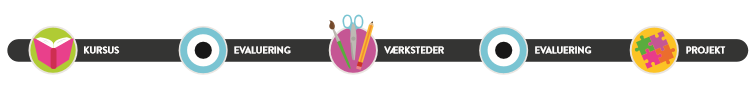 Forslag til årsplan for Format 7Kapitel 1Kapitel 2Kapitel 3Kapitel 4Kapitel 5Kapitel 6Kapitel 7Kapitel 8Kapitel 9Kapitel 10Forløb og varighedFærdigheds- og vidensmålLæringsmålTegn på læring kan væreTalVarighed: 4-5 ugerDivisionPotenserTalfølgerPiProblembehandling (Fase 1-2) Eleven kan planlægge og gennemføre problemløsningsprocesser/Eleven har viden om elementer i problemløsningsprocesserRegnestrategier (Fase 1)Eleven kan udføre sammensatte beregninger med rationale tal/Eleven har viden om regningsarternes hierarkiRegnestrategier (Fase 3)Eleven kan udføre beregninger med potenser og rødder/Eleven har viden om regneregler for potenser og rødderTal (Fase 2)Eleven kan anvende potenser og rødder/Eleven har viden om potenser og rødderTal (Fase 3) Eleven kan anvende reelle tal/Eleven har viden om irrationale talLæringsmål 1Jeg skal kunne arbejde selvstændigt med et matematisk problem.Niveau 1Jeg påbegynder på baggrund af valgt strategi arbejdet med et matematisk problem.Niveau 2Jeg skifter til en anden strategi, hvis den valgte strategi ikke er tilstrækkelig.Niveau 3Jeg fortsætter arbejdet med problemløsning ved at anvende varierende strategier indtil problemet er løst.TalVarighed: 4-5 ugerDivisionPotenserTalfølgerPiProblembehandling (Fase 1-2) Eleven kan planlægge og gennemføre problemløsningsprocesser/Eleven har viden om elementer i problemløsningsprocesserRegnestrategier (Fase 1)Eleven kan udføre sammensatte beregninger med rationale tal/Eleven har viden om regningsarternes hierarkiRegnestrategier (Fase 3)Eleven kan udføre beregninger med potenser og rødder/Eleven har viden om regneregler for potenser og rødderTal (Fase 2)Eleven kan anvende potenser og rødder/Eleven har viden om potenser og rødderTal (Fase 3) Eleven kan anvende reelle tal/Eleven har viden om irrationale talLæringsmål 2Jeg skal kunne anvende division til problemløsning.Niveau 1Jeg angiver med overslag et divisionsstykkes resultat med angivelse af, om det er et positivt eller negativt resultat.Niveau 2Jeg udregner divisionsstykker med rationale tal.Niveau 3Jeg finder frem til, hvilke tal, der indgår i en mængde ud fra et bestemt gennemsnit.TalVarighed: 4-5 ugerDivisionPotenserTalfølgerPiProblembehandling (Fase 1-2) Eleven kan planlægge og gennemføre problemløsningsprocesser/Eleven har viden om elementer i problemløsningsprocesserRegnestrategier (Fase 1)Eleven kan udføre sammensatte beregninger med rationale tal/Eleven har viden om regningsarternes hierarkiRegnestrategier (Fase 3)Eleven kan udføre beregninger med potenser og rødder/Eleven har viden om regneregler for potenser og rødderTal (Fase 2)Eleven kan anvende potenser og rødder/Eleven har viden om potenser og rødderTal (Fase 3) Eleven kan anvende reelle tal/Eleven har viden om irrationale talLæringsmål 3Jeg skal kunne omskrive udtryk, som indeholder potenser.Niveau 1Jeg omskriver mellem videnskabelige tal og potenser.Niveau 2Jeg anvender potenser til at beskrive udviklinger, som eksempelvis kædebreve.Niveau 3Jeg finder regneregler for regneudtryk indeholdende potenser med samme rod.TalVarighed: 4-5 ugerDivisionPotenserTalfølgerPiProblembehandling (Fase 1-2) Eleven kan planlægge og gennemføre problemløsningsprocesser/Eleven har viden om elementer i problemløsningsprocesserRegnestrategier (Fase 1)Eleven kan udføre sammensatte beregninger med rationale tal/Eleven har viden om regningsarternes hierarkiRegnestrategier (Fase 3)Eleven kan udføre beregninger med potenser og rødder/Eleven har viden om regneregler for potenser og rødderTal (Fase 2)Eleven kan anvende potenser og rødder/Eleven har viden om potenser og rødderTal (Fase 3) Eleven kan anvende reelle tal/Eleven har viden om irrationale talLæringsmål 4Jeg skal kunne undersøge talfølgers udviklingNiveau 1Jeg finder frem til næste tal i en talrække ved at finde frem til mønsteret for talrækken.Niveau 2Jeg undersøger på baggrund af et fundet mønster talfølgers udvikling ved brug af regneark. Niveau 3Jeg finder frem til den formel, som beskriver et givent tal i talfølgen.TalVarighed: 4-5 ugerDivisionPotenserTalfølgerPiProblembehandling (Fase 1-2) Eleven kan planlægge og gennemføre problemløsningsprocesser/Eleven har viden om elementer i problemløsningsprocesserRegnestrategier (Fase 1)Eleven kan udføre sammensatte beregninger med rationale tal/Eleven har viden om regningsarternes hierarkiRegnestrategier (Fase 3)Eleven kan udføre beregninger med potenser og rødder/Eleven har viden om regneregler for potenser og rødderTal (Fase 2)Eleven kan anvende potenser og rødder/Eleven har viden om potenser og rødderTal (Fase 3) Eleven kan anvende reelle tal/Eleven har viden om irrationale talLæringsmål 5Jeg skal have kendskab til det irrationelle tal pi.Niveau 1Jeg beskriver pi ud fra sammenhængen mellem omkredsen på en cirkel og dennes diameter.Niveau 2Jeg beskriver pi med udgangspunkt i Arkimedes konstruktion af en polygon.Niveau 3Jeg forklarer betydningen af, om man anvender en upræcis eller eksakt værdi af pi til beregning. Forløb og varighedFærdigheds- og vidensmålLæringsmålTegn på læring kan væreBrøker, decimaltal og procentVarighed: 4-5 ugerBrøkerRegneregler for ægte brøkerUægte brøker og blandede talBrøk, decimaltal og procent i hverdagenProcentregningRepræsentation og symbolbehandling (Fase 1-2)Eleven kan argumentere for valg af matematisk repræsentation/Eleven har viden om styrker og svagheder ved repræsentationer, der udtrykker samme matematiske situationRegnestrategier (Fase 1)Eleven kan udføre sammensatte beregninger med rationale tal/Eleven har viden om regningsarternes hierarkiTal (Fase 1)Eleven kan anvende decimaltal, brøk og procent/Eleven har viden om sammenhængen mellem decimaltal, brøk og procentFormler og algebraiske udtryk (Fase 2)Eleven kan udføre omskrivninger og beregninger med variable/Eleven har viden om metoder til omskrivninger og beregninger med variable, herunder med digitale værktøjerFormler og algebraiske udtryk(Fase 3)Eleven kan sammenligne algebraiske udtryk/Eleven har viden om regler for regning med reelle tal Læringsmål 1Jeg skal kunne anvende hensigtsmæssige repræsentationer til at vise en del af en helhed.Niveau 1Jeg anvender brøker, decimaltal og procent til at angive en del af en helhed.Niveau 2Jeg bruger geometriske figurer til at illustrere forskellige størrelser på dele af en helhed.Niveau 3Jeg begrunder, om det er hensigtsmæssigt at angive en del af en helhed med en brøk, decimaltal eller procent i givne situationer.Brøker, decimaltal og procentVarighed: 4-5 ugerBrøkerRegneregler for ægte brøkerUægte brøker og blandede talBrøk, decimaltal og procent i hverdagenProcentregningRepræsentation og symbolbehandling (Fase 1-2)Eleven kan argumentere for valg af matematisk repræsentation/Eleven har viden om styrker og svagheder ved repræsentationer, der udtrykker samme matematiske situationRegnestrategier (Fase 1)Eleven kan udføre sammensatte beregninger med rationale tal/Eleven har viden om regningsarternes hierarkiTal (Fase 1)Eleven kan anvende decimaltal, brøk og procent/Eleven har viden om sammenhængen mellem decimaltal, brøk og procentFormler og algebraiske udtryk (Fase 2)Eleven kan udføre omskrivninger og beregninger med variable/Eleven har viden om metoder til omskrivninger og beregninger med variable, herunder med digitale værktøjerFormler og algebraiske udtryk(Fase 3)Eleven kan sammenligne algebraiske udtryk/Eleven har viden om regler for regning med reelle tal Læringsmål 2Jeg skal kunne forbinde brøkdele med andre brøkdele af samme størrelseNiveau 1Jeg forkorter og forlænger brøker.Niveau 2Jeg placerer brøker i rækkefølge efter størrelse.Niveau 3Jeg finder en brøk mellem to givne brøker.Brøker, decimaltal og procentVarighed: 4-5 ugerBrøkerRegneregler for ægte brøkerUægte brøker og blandede talBrøk, decimaltal og procent i hverdagenProcentregningRepræsentation og symbolbehandling (Fase 1-2)Eleven kan argumentere for valg af matematisk repræsentation/Eleven har viden om styrker og svagheder ved repræsentationer, der udtrykker samme matematiske situationRegnestrategier (Fase 1)Eleven kan udføre sammensatte beregninger med rationale tal/Eleven har viden om regningsarternes hierarkiTal (Fase 1)Eleven kan anvende decimaltal, brøk og procent/Eleven har viden om sammenhængen mellem decimaltal, brøk og procentFormler og algebraiske udtryk (Fase 2)Eleven kan udføre omskrivninger og beregninger med variable/Eleven har viden om metoder til omskrivninger og beregninger med variable, herunder med digitale værktøjerFormler og algebraiske udtryk(Fase 3)Eleven kan sammenligne algebraiske udtryk/Eleven har viden om regler for regning med reelle tal Læringsmål 3Jeg skal kunne regne med brøker.Niveau 1Jeg anvender brøkregneregler for addition, subtraktion og multiplikation af brøker samt multiplikation af brøk med et helt tal.Niveau 2Jeg regner med brøker ud fra geometriske illustrationer og beregner fx ½  12 ved at tegne brøken ½ 12 gange og dernæst lægge sammen.Niveau 3Jeg forklarer, hvorfor brøkregnereglerne er, som de er.Brøker, decimaltal og procentVarighed: 4-5 ugerBrøkerRegneregler for ægte brøkerUægte brøker og blandede talBrøk, decimaltal og procent i hverdagenProcentregningRepræsentation og symbolbehandling (Fase 1-2)Eleven kan argumentere for valg af matematisk repræsentation/Eleven har viden om styrker og svagheder ved repræsentationer, der udtrykker samme matematiske situationRegnestrategier (Fase 1)Eleven kan udføre sammensatte beregninger med rationale tal/Eleven har viden om regningsarternes hierarkiTal (Fase 1)Eleven kan anvende decimaltal, brøk og procent/Eleven har viden om sammenhængen mellem decimaltal, brøk og procentFormler og algebraiske udtryk (Fase 2)Eleven kan udføre omskrivninger og beregninger med variable/Eleven har viden om metoder til omskrivninger og beregninger med variable, herunder med digitale værktøjerFormler og algebraiske udtryk(Fase 3)Eleven kan sammenligne algebraiske udtryk/Eleven har viden om regler for regning med reelle tal Læringsmål 4Jeg skal kunne anvende uægte brøker og blandede tal i beregninger.Niveau 1Jeg omskriver mellem uægte brøker og blandede tal.Niveau 2Jeg forklarer, hvordan man omskriver mellem uægte brøker og blandede tal.Niveau 3Jeg reflekterer over, om det er hensigtsmæssigt at anvende en uægte brøk eller et blandet tal i givne problemløsningsopgaver.Brøker, decimaltal og procentVarighed: 4-5 ugerBrøkerRegneregler for ægte brøkerUægte brøker og blandede talBrøk, decimaltal og procent i hverdagenProcentregningRepræsentation og symbolbehandling (Fase 1-2)Eleven kan argumentere for valg af matematisk repræsentation/Eleven har viden om styrker og svagheder ved repræsentationer, der udtrykker samme matematiske situationRegnestrategier (Fase 1)Eleven kan udføre sammensatte beregninger med rationale tal/Eleven har viden om regningsarternes hierarkiTal (Fase 1)Eleven kan anvende decimaltal, brøk og procent/Eleven har viden om sammenhængen mellem decimaltal, brøk og procentFormler og algebraiske udtryk (Fase 2)Eleven kan udføre omskrivninger og beregninger med variable/Eleven har viden om metoder til omskrivninger og beregninger med variable, herunder med digitale værktøjerFormler og algebraiske udtryk(Fase 3)Eleven kan sammenligne algebraiske udtryk/Eleven har viden om regler for regning med reelle tal Læringsmål 5Jeg skal kunne anvende brøker, decimaltal og procent i hverdagssammenhængeNiveau 1Jeg omskriver mellem brøker, decimaltal og procent.Niveau 2Jeg forklarer indholdet af en vare ud fra en varedeklaration med brug af brøker, decimaltal og procent.Niveau 3Jeg giver eksempler på, hvor man i hverdagssammenhænge anvender brøker, decimaltal og procent til at beskrive en del af en helhed.Brøker, decimaltal og procentVarighed: 4-5 ugerBrøkerRegneregler for ægte brøkerUægte brøker og blandede talBrøk, decimaltal og procent i hverdagenProcentregningRepræsentation og symbolbehandling (Fase 1-2)Eleven kan argumentere for valg af matematisk repræsentation/Eleven har viden om styrker og svagheder ved repræsentationer, der udtrykker samme matematiske situationRegnestrategier (Fase 1)Eleven kan udføre sammensatte beregninger med rationale tal/Eleven har viden om regningsarternes hierarkiTal (Fase 1)Eleven kan anvende decimaltal, brøk og procent/Eleven har viden om sammenhængen mellem decimaltal, brøk og procentFormler og algebraiske udtryk (Fase 2)Eleven kan udføre omskrivninger og beregninger med variable/Eleven har viden om metoder til omskrivninger og beregninger med variable, herunder med digitale værktøjerFormler og algebraiske udtryk(Fase 3)Eleven kan sammenligne algebraiske udtryk/Eleven har viden om regler for regning med reelle tal Læringsmål 6Jeg skal kunne udføre beregninger hvor procent indgår.Niveau 1Jeg beregner en procentdel ud af en helhed i opgaver både med og uden kontekst.Niveau 2Jeg finder frem til helheden, når en given procentdel er kendt i opgaver både med og uden kontekst.Niveau 3Jeg beregner procentvis stigning og procentvis fald.Forløb og varighedFærdigheds- og vidensmålLæringsmålTegn på læring kan væreAlgebraVarighed: 4-5 ugerLed og faktorerReduktionDen distributive lovPlusparenteser og minusparenteserUndersøgelse af algebraiske udtrykFormlerRæsonnement og tankegang (Fase 2)Eleven kan skelne mellem enkelttilfælde og generaliseringer/Eleven har viden om forskel på generaliserede matematiske resultater og resultater, der gælder i enkelttilfældeRegnestrategier (Fase 1)Eleven kan udføre sammensatte beregninger med rationale tal/Eleven har viden om regningsarternes hierarkiFormler og algebraiske udtryk(Fase 1)Eleven kan beskrive sammenhænge mellem enkle algebraiske udtryk og geometriske repræsentationer/Eleven har viden om geometriske repræsentationer for algebraiske udtrykFormler og algebraiske udtryk(Fase 2)Eleven kan udføre omskrivninger og beregninger med variable/Eleven har viden om metoder til omskrivninger og beregninger med variable, herunder med digitale værktøjerLæringsmål 1Jeg skal kunne anvende den kommutative lov i forbindelse med reduktion af algebraiske udtryk.Niveau 1Jeg reducerer udtryk, som indeholde led med flere forskellige variable.Niveau 2Jeg reducerer udtryk, som indeholder mange led, forskellige variable samt indeholder potenser med forskellige eksponenter.Niveau 3Jeg forklarer betydningen af den kommutative lovAlgebraVarighed: 4-5 ugerLed og faktorerReduktionDen distributive lovPlusparenteser og minusparenteserUndersøgelse af algebraiske udtrykFormlerRæsonnement og tankegang (Fase 2)Eleven kan skelne mellem enkelttilfælde og generaliseringer/Eleven har viden om forskel på generaliserede matematiske resultater og resultater, der gælder i enkelttilfældeRegnestrategier (Fase 1)Eleven kan udføre sammensatte beregninger med rationale tal/Eleven har viden om regningsarternes hierarkiFormler og algebraiske udtryk(Fase 1)Eleven kan beskrive sammenhænge mellem enkle algebraiske udtryk og geometriske repræsentationer/Eleven har viden om geometriske repræsentationer for algebraiske udtrykFormler og algebraiske udtryk(Fase 2)Eleven kan udføre omskrivninger og beregninger med variable/Eleven har viden om metoder til omskrivninger og beregninger med variable, herunder med digitale værktøjerLæringsmål 2Jeg skal kunne anvende og fjerne parenteser i algebraiske udtryk ud fra den distributive lov samt regler for ophævelse af parenteser.Niveau 1Jeg ophæver plus- og minus-parenteser.Niveau 2Jeg ganger ind i en parentes.Niveau 3Jeg forklarer betydningen af den distributive lov.AlgebraVarighed: 4-5 ugerLed og faktorerReduktionDen distributive lovPlusparenteser og minusparenteserUndersøgelse af algebraiske udtrykFormlerRæsonnement og tankegang (Fase 2)Eleven kan skelne mellem enkelttilfælde og generaliseringer/Eleven har viden om forskel på generaliserede matematiske resultater og resultater, der gælder i enkelttilfældeRegnestrategier (Fase 1)Eleven kan udføre sammensatte beregninger med rationale tal/Eleven har viden om regningsarternes hierarkiFormler og algebraiske udtryk(Fase 1)Eleven kan beskrive sammenhænge mellem enkle algebraiske udtryk og geometriske repræsentationer/Eleven har viden om geometriske repræsentationer for algebraiske udtrykFormler og algebraiske udtryk(Fase 2)Eleven kan udføre omskrivninger og beregninger med variable/Eleven har viden om metoder til omskrivninger og beregninger med variable, herunder med digitale værktøjerLæringsmål 3Jeg skal kunne opstille algebraiske udtryk med og uden brug af regneark ud fra en opgave i en given kontekst.Niveau 1Jeg opstiller et algebraisk udtryk med enkelte led ud fra en simpel tekst.Niveau 2Jeg opstiller et algebraisk udtryk ud fra tekst og videreudvikler dette algebraiske udtryk ud fra ny information.Niveau 3Jeg opstiller et algebraisk udtryk i regneark med simulering af værdier for de variable.AlgebraVarighed: 4-5 ugerLed og faktorerReduktionDen distributive lovPlusparenteser og minusparenteserUndersøgelse af algebraiske udtrykFormlerRæsonnement og tankegang (Fase 2)Eleven kan skelne mellem enkelttilfælde og generaliseringer/Eleven har viden om forskel på generaliserede matematiske resultater og resultater, der gælder i enkelttilfældeRegnestrategier (Fase 1)Eleven kan udføre sammensatte beregninger med rationale tal/Eleven har viden om regningsarternes hierarkiFormler og algebraiske udtryk(Fase 1)Eleven kan beskrive sammenhænge mellem enkle algebraiske udtryk og geometriske repræsentationer/Eleven har viden om geometriske repræsentationer for algebraiske udtrykFormler og algebraiske udtryk(Fase 2)Eleven kan udføre omskrivninger og beregninger med variable/Eleven har viden om metoder til omskrivninger og beregninger med variable, herunder med digitale værktøjerLæringsmål 4Jeg skal kunne finde frem til formler, der beskriver et givent tal i talfølger.Niveau 1Jeg prøver mig frem med forskellige bud på direkte formler for talfølger, og kvalificerer de efterfølgende bud.Niveau 2Jeg anvender figurnummeret til at angive en direkte formel og kontrollerer mit bud for at kunne anvende dette til at generalisere.Niveau 3Jeg anvender regression til at finde den direkte formel.Forløb og varighedFærdigheds- og vidensmålLæringsmålTegn på læring kan væreFunktionerVarighed: 4-5 ugerLineære sammenhængeForskrifter og graferDen rette linjes ligningSkæringspunkterManipulation af graferRepræsentation og symbolbehandling (Fase 1-2)Eleven kan argumentere for valg af matematisk repræsentation/Eleven har viden om styrker og svagheder ved repræsentationer, der udtrykker samme matematiske situationModellering (Fase 2)Eleven kan gennemføre modelleringsprocesser, herunder med inddragelse af digital simulering/Eleven har viden om elementer i modelleringsprocesser og digitale værktøjer, der kan understøtte simuleringFunktioner (Fase 1)Eleven kan anvende lineære funktioner til at beskrive sammenhænge og forandringer/Eleven har viden om repræsentationer for lineære funktionerLigninger (Fase 3)Eleven kan opstille og løse enkle ligningssystemer/Eleven har viden om grafisk løsning af enkle ligningssystemerLæringsmål 1Jeg skal kunne veksle mellem forskellige repræsentationsformer for lineære funktioner.Niveau 1Jeg omskriver en tabel til en graf.Niveau 2Jeg omskriver en tekst til en tabel.Niveau 3Jeg omskriver en tekst til graf ved at anvende en tabel undervejs.FunktionerVarighed: 4-5 ugerLineære sammenhængeForskrifter og graferDen rette linjes ligningSkæringspunkterManipulation af graferRepræsentation og symbolbehandling (Fase 1-2)Eleven kan argumentere for valg af matematisk repræsentation/Eleven har viden om styrker og svagheder ved repræsentationer, der udtrykker samme matematiske situationModellering (Fase 2)Eleven kan gennemføre modelleringsprocesser, herunder med inddragelse af digital simulering/Eleven har viden om elementer i modelleringsprocesser og digitale værktøjer, der kan understøtte simuleringFunktioner (Fase 1)Eleven kan anvende lineære funktioner til at beskrive sammenhænge og forandringer/Eleven har viden om repræsentationer for lineære funktionerLigninger (Fase 3)Eleven kan opstille og løse enkle ligningssystemer/Eleven har viden om grafisk løsning af enkle ligningssystemerLæringsmål 2Jeg skal kunne analysere lineære sammenhænge.Niveau 1Jeg forklarer, hvilken betydning koefficientens har for grafens udseende, inden denne tegnes.Niveau 2Jeg opstiller funktionsudtryk for lineære sammenhænge, som er beskrevet ud fra tekst.Niveau 3Jeg beskriver betydningen af koefficienten a og konstanten b i lineære funktionsudtryk. FunktionerVarighed: 4-5 ugerLineære sammenhængeForskrifter og graferDen rette linjes ligningSkæringspunkterManipulation af graferRepræsentation og symbolbehandling (Fase 1-2)Eleven kan argumentere for valg af matematisk repræsentation/Eleven har viden om styrker og svagheder ved repræsentationer, der udtrykker samme matematiske situationModellering (Fase 2)Eleven kan gennemføre modelleringsprocesser, herunder med inddragelse af digital simulering/Eleven har viden om elementer i modelleringsprocesser og digitale værktøjer, der kan understøtte simuleringFunktioner (Fase 1)Eleven kan anvende lineære funktioner til at beskrive sammenhænge og forandringer/Eleven har viden om repræsentationer for lineære funktionerLigninger (Fase 3)Eleven kan opstille og løse enkle ligningssystemer/Eleven har viden om grafisk løsning af enkle ligningssystemerLæringsmål 3Jeg skal kunne opstille modeller for lineære sammenhænge og vælge den mest hensigtsmæssige model.Niveau 1Jeg konstruerer ligningssystemer grafisk i samme koordinatsystem.Niveau 2Jeg anvender grafers skæringspunkter til at vælge den hensigtsmæssige model.Niveau 3Jeg forudsiger, hvilken model, der er mest hensigtsmæssig over tid inden det endeligt bestemmes ved aflæsning af skæringspunkt.FunktionerVarighed: 4-5 ugerLineære sammenhængeForskrifter og graferDen rette linjes ligningSkæringspunkterManipulation af graferRepræsentation og symbolbehandling (Fase 1-2)Eleven kan argumentere for valg af matematisk repræsentation/Eleven har viden om styrker og svagheder ved repræsentationer, der udtrykker samme matematiske situationModellering (Fase 2)Eleven kan gennemføre modelleringsprocesser, herunder med inddragelse af digital simulering/Eleven har viden om elementer i modelleringsprocesser og digitale værktøjer, der kan understøtte simuleringFunktioner (Fase 1)Eleven kan anvende lineære funktioner til at beskrive sammenhænge og forandringer/Eleven har viden om repræsentationer for lineære funktionerLigninger (Fase 3)Eleven kan opstille og løse enkle ligningssystemer/Eleven har viden om grafisk løsning af enkle ligningssystemerLæringsmål 4Jeg skal kunne manipulere med grafer for at få et særligt budskab frem.Niveau 1Jeg beskriver forskelle og ligheder ved to grafer, som viser samme udvikling.Niveau 2Jeg konstruerer grafer og ændrer efterfølgende på aksernes indstilling for at repræsentationen passer til et bestemt budskab.Niveau 3Jeg konstruerer grafer ud fra et givent budskab.Forløb og varighedFærdigheds- og vidensmålLæringsmålTegn på læring kan væreLigninger og ulighederVarighed: 4-5 ugerRegler for løsning af ligninger og ulighederLigningsløsningLigninger og uligheder med to ubekendteAnvendelseModellering (Fase 2)Eleven kan gennemføre modelleringsprocesser, herunder med inddragelse af digital simulering/Eleven har viden om elementer i modelleringsprocesser og digitale værktøjer, der kan understøtte simuleringHjælpemidler (Fase 1-3)Eleven kan vælge og vurdere hjælpemidler til samme matematiske situation/Eleven har viden om muligheder og begrænsninger ved forskellige hjælpemidlerLigninger (Fase 1)Eleven kan udvikle metoder til løsninger af ligninger/Eleven har viden om strategier til løsning af ligningerLigninger (Fase 2)Eleven kan opstille og løse ligninger og enkle uligheder/Eleven har viden om ligningsløsning med og uden digitale værktøjerLigninger (Fase 3) Eleven kan opstille og løse enkle ligningssystemer/Eleven har viden om grafisk løsning af enkle ligningssystemerFormler og algebraiske udtryk(Fase 1)Eleven kan beskrive sammenhænge mellem enkle algebraiske udtryk og geometriske repræsentationer/Eleven har viden om geometriske repræsentationer for algebraiske udtrykLæringsmål 1Jeg skal kunne løse ligninger ved brug af forskellige metoder.Niveau 1Jeg anvender CAS til at løse ligninger.Niveau 2Jeg løser ligninger ud fra angivne regneregler.Niveau 3Jeg vurderer, hvilken metode der er hensigtsmæssig at anvende til løsning af en given ligning.Ligninger og ulighederVarighed: 4-5 ugerRegler for løsning af ligninger og ulighederLigningsløsningLigninger og uligheder med to ubekendteAnvendelseModellering (Fase 2)Eleven kan gennemføre modelleringsprocesser, herunder med inddragelse af digital simulering/Eleven har viden om elementer i modelleringsprocesser og digitale værktøjer, der kan understøtte simuleringHjælpemidler (Fase 1-3)Eleven kan vælge og vurdere hjælpemidler til samme matematiske situation/Eleven har viden om muligheder og begrænsninger ved forskellige hjælpemidlerLigninger (Fase 1)Eleven kan udvikle metoder til løsninger af ligninger/Eleven har viden om strategier til løsning af ligningerLigninger (Fase 2)Eleven kan opstille og løse ligninger og enkle uligheder/Eleven har viden om ligningsløsning med og uden digitale værktøjerLigninger (Fase 3) Eleven kan opstille og løse enkle ligningssystemer/Eleven har viden om grafisk løsning af enkle ligningssystemerFormler og algebraiske udtryk(Fase 1)Eleven kan beskrive sammenhænge mellem enkle algebraiske udtryk og geometriske repræsentationer/Eleven har viden om geometriske repræsentationer for algebraiske udtrykLæringsmål 2Jeg skal kunne løse uligheder ved brug af forskellige metoder.Niveau 1Jeg løser en ulighed ved at gætte på løsninger og kvalificere de følgende gæt.Niveau 2Jeg løser en ulighed ved brug af CAS.Niveau 3Jeg løser en ulighed ud fra angivne regneregler.Ligninger og ulighederVarighed: 4-5 ugerRegler for løsning af ligninger og ulighederLigningsløsningLigninger og uligheder med to ubekendteAnvendelseModellering (Fase 2)Eleven kan gennemføre modelleringsprocesser, herunder med inddragelse af digital simulering/Eleven har viden om elementer i modelleringsprocesser og digitale værktøjer, der kan understøtte simuleringHjælpemidler (Fase 1-3)Eleven kan vælge og vurdere hjælpemidler til samme matematiske situation/Eleven har viden om muligheder og begrænsninger ved forskellige hjælpemidlerLigninger (Fase 1)Eleven kan udvikle metoder til løsninger af ligninger/Eleven har viden om strategier til løsning af ligningerLigninger (Fase 2)Eleven kan opstille og løse ligninger og enkle uligheder/Eleven har viden om ligningsløsning med og uden digitale værktøjerLigninger (Fase 3) Eleven kan opstille og løse enkle ligningssystemer/Eleven har viden om grafisk løsning af enkle ligningssystemerFormler og algebraiske udtryk(Fase 1)Eleven kan beskrive sammenhænge mellem enkle algebraiske udtryk og geometriske repræsentationer/Eleven har viden om geometriske repræsentationer for algebraiske udtrykLæringsmål 3Jeg skal kunne finde løsningen på, hvornår to ligninger er lig hinanden.Niveau 1Jeg finder frem til løsning på, hvornår to ligninger er lig med hinanden ved at indtegne disse ligninger grafisk og aflæse skæringspunktet.Niveau 2Jeg finder frem til løsning på, hvornår to ligninger er lig hinanden ved at konstruere et kombinationsdiagram.Niveau 3Jeg finder frem til løsning på, hvornår to ligninger er lig hinanden ved at anvende CAS.Ligninger og ulighederVarighed: 4-5 ugerRegler for løsning af ligninger og ulighederLigningsløsningLigninger og uligheder med to ubekendteAnvendelseModellering (Fase 2)Eleven kan gennemføre modelleringsprocesser, herunder med inddragelse af digital simulering/Eleven har viden om elementer i modelleringsprocesser og digitale værktøjer, der kan understøtte simuleringHjælpemidler (Fase 1-3)Eleven kan vælge og vurdere hjælpemidler til samme matematiske situation/Eleven har viden om muligheder og begrænsninger ved forskellige hjælpemidlerLigninger (Fase 1)Eleven kan udvikle metoder til løsninger af ligninger/Eleven har viden om strategier til løsning af ligningerLigninger (Fase 2)Eleven kan opstille og løse ligninger og enkle uligheder/Eleven har viden om ligningsløsning med og uden digitale værktøjerLigninger (Fase 3) Eleven kan opstille og løse enkle ligningssystemer/Eleven har viden om grafisk løsning af enkle ligningssystemerFormler og algebraiske udtryk(Fase 1)Eleven kan beskrive sammenhænge mellem enkle algebraiske udtryk og geometriske repræsentationer/Eleven har viden om geometriske repræsentationer for algebraiske udtrykLæringsmål 4Jeg skal kunne gennemføre en matematisk modellering som indeholder ligninger eller uligheder under vejledning i modelleringsfaserne.Niveau 1Jeg opstiller en matematisk model i form af en ligning eller ulighed ud fra en given tekst.Niveau 2Jeg fortolker den fremkomne matematiske model i form af ligning eller ulighed ud fra den angivne kontekst.Niveau 3Jeg vurderer den matematiske model i form af ligning eller ulighed.Forløb og varighedFærdigheds- og vidensmålLæringsmålTegn på læring kan væreGeometriVarighed: 4-5 ugerGeometriske begreberVinklerModellerKongruens og ligedannethedCirklerFlytningerArealRepræsentation og symbolbehandling (Fase 1-2)Eleven kan argumentere for valg af matematisk repræsentation/Eleven har viden om styrker og svagheder ved repræsentationer, der udtrykker samme matematiske situationRæsonnement og tankegang(Fase 3)Eleven kan udvikle og vurdere matematiske ræsonnementer, herunder med inddragelse af digitale værktøjer/Eleven har viden om enkle matematiske beviserPlacering og flytninger (Fase 1)Eleven kan analysere mønstre og symmetrier i omverdenen/Eleven har viden om kategorisering af geometriske mønstre og symmetrierGeometriske egenskaber og sammenhænge (Fase 1)Eleven kan undersøge sammenhænge mellem længdeforhold, arealforhold og rumfangsforhold/Eleven har viden om ligedannethed og størrelsesforholdGeometrisk tegning (Fase 1)Eleven kan undersøge todimensionelle gengivelser af objekter i omverdenen/Eleven har viden om muligheder og begrænsninger i tegneformer til gengivelse af rumlighedFormler og algebraiske udtryk(Fase 1)Eleven kan beskrive sammenhænge mellem enkle algebraiske udtryk og geometriske repræsentationer/Eleven har viden om geometriske repræsentationer for algebraiske udtrykLæringsmål 1Jeg skal kunne anvende forskellige tegnemåder som repræsentationer for en geometrisk model. Niveau 1Jeg konstruerer skitser ud fra en skriftlig beskrivelse af et objekt.Niveau 2Jeg konstruerer modeller i et bestemt målestoksforhold ud fra en skriftlig beskrivelse eller en skitse.Niveau 3Jeg diskuterer fordele og ulemper ved forskellige tegnemåder, der kan anvendes til at repræsentere et bestemt objekt.GeometriVarighed: 4-5 ugerGeometriske begreberVinklerModellerKongruens og ligedannethedCirklerFlytningerArealRepræsentation og symbolbehandling (Fase 1-2)Eleven kan argumentere for valg af matematisk repræsentation/Eleven har viden om styrker og svagheder ved repræsentationer, der udtrykker samme matematiske situationRæsonnement og tankegang(Fase 3)Eleven kan udvikle og vurdere matematiske ræsonnementer, herunder med inddragelse af digitale værktøjer/Eleven har viden om enkle matematiske beviserPlacering og flytninger (Fase 1)Eleven kan analysere mønstre og symmetrier i omverdenen/Eleven har viden om kategorisering af geometriske mønstre og symmetrierGeometriske egenskaber og sammenhænge (Fase 1)Eleven kan undersøge sammenhænge mellem længdeforhold, arealforhold og rumfangsforhold/Eleven har viden om ligedannethed og størrelsesforholdGeometrisk tegning (Fase 1)Eleven kan undersøge todimensionelle gengivelser af objekter i omverdenen/Eleven har viden om muligheder og begrænsninger i tegneformer til gengivelse af rumlighedFormler og algebraiske udtryk(Fase 1)Eleven kan beskrive sammenhænge mellem enkle algebraiske udtryk og geometriske repræsentationer/Eleven har viden om geometriske repræsentationer for algebraiske udtrykLæringsmål 2Jeg skal kunne udvikle ræsonnementer vedrørende vinkler.Niveau 1Jeg forklarer, hvad der menes med en supplementsvinkel og en nabovinkel.Niveau 2Jeg formulerer ved undersøgelse en regel for sammenhængen mellem periferi- og centervinklen i en cirkel.Niveau 3Jeg formulerer ved undersøgelse en regel for sammenhængen mellem antallet af trekanter, som en polygon kan inddeles i, og polygonens vinkelsum.GeometriVarighed: 4-5 ugerGeometriske begreberVinklerModellerKongruens og ligedannethedCirklerFlytningerArealRepræsentation og symbolbehandling (Fase 1-2)Eleven kan argumentere for valg af matematisk repræsentation/Eleven har viden om styrker og svagheder ved repræsentationer, der udtrykker samme matematiske situationRæsonnement og tankegang(Fase 3)Eleven kan udvikle og vurdere matematiske ræsonnementer, herunder med inddragelse af digitale værktøjer/Eleven har viden om enkle matematiske beviserPlacering og flytninger (Fase 1)Eleven kan analysere mønstre og symmetrier i omverdenen/Eleven har viden om kategorisering af geometriske mønstre og symmetrierGeometriske egenskaber og sammenhænge (Fase 1)Eleven kan undersøge sammenhænge mellem længdeforhold, arealforhold og rumfangsforhold/Eleven har viden om ligedannethed og størrelsesforholdGeometrisk tegning (Fase 1)Eleven kan undersøge todimensionelle gengivelser af objekter i omverdenen/Eleven har viden om muligheder og begrænsninger i tegneformer til gengivelse af rumlighedFormler og algebraiske udtryk(Fase 1)Eleven kan beskrive sammenhænge mellem enkle algebraiske udtryk og geometriske repræsentationer/Eleven har viden om geometriske repræsentationer for algebraiske udtrykLæringsmål 3Jeg skal kunne udvikle ræsonnementer vedrørende figurers areal.Niveau 1Jeg finder ved at klippe i et parallelogram frem til dennes formel.Niveau 2Jeg finder frem til parallelogrammets formel ved brug at algebraiske udtryk.Niveau 3Jeg finder frem til formlen for arealet af en trapez.GeometriVarighed: 4-5 ugerGeometriske begreberVinklerModellerKongruens og ligedannethedCirklerFlytningerArealRepræsentation og symbolbehandling (Fase 1-2)Eleven kan argumentere for valg af matematisk repræsentation/Eleven har viden om styrker og svagheder ved repræsentationer, der udtrykker samme matematiske situationRæsonnement og tankegang(Fase 3)Eleven kan udvikle og vurdere matematiske ræsonnementer, herunder med inddragelse af digitale værktøjer/Eleven har viden om enkle matematiske beviserPlacering og flytninger (Fase 1)Eleven kan analysere mønstre og symmetrier i omverdenen/Eleven har viden om kategorisering af geometriske mønstre og symmetrierGeometriske egenskaber og sammenhænge (Fase 1)Eleven kan undersøge sammenhænge mellem længdeforhold, arealforhold og rumfangsforhold/Eleven har viden om ligedannethed og størrelsesforholdGeometrisk tegning (Fase 1)Eleven kan undersøge todimensionelle gengivelser af objekter i omverdenen/Eleven har viden om muligheder og begrænsninger i tegneformer til gengivelse af rumlighedFormler og algebraiske udtryk(Fase 1)Eleven kan beskrive sammenhænge mellem enkle algebraiske udtryk og geometriske repræsentationer/Eleven har viden om geometriske repræsentationer for algebraiske udtrykLæringsmål 4Jeg skal kunne arbejde med mønstre ved brug af flytninger.Niveau 1Jeg laver ved brug af GeoGebra spejlinger, drejninger og parallelforskydninger.Niveau 2Jeg konstruerer mønstre ved brug af spejlinger, drejninger og parallelforskydninger.Niveau 3Jeg analyserer mønstre med udgangspunkt i spejlinger, drejninger og parallelforskydninger.Forløb og varighed Færdigheds- og vidensmålLæringsmålTegn på læring kan væreTrekanterVarighed: 4-5 ugerTrekanterLinjer i trekanterPythagorasArealLigedannede trekanterTrianguleringRæsonnement og tankegang (Fase 1)Eleven kan skelne mellem hypoteser, definitioner og sætninger/Eleven har viden om hypoteser, definitioner og sætningerRæsonnement og tankegang (Fase 2) Eleven kan skelne mellem enkelttilfælde og generaliseringer/Eleven har viden om forskel på generaliserede matematiske resultater og resultater, der gælder i enkelttilfældeHjælpemidler (Fase 1-3)Eleven kan vælge og vurdere hjælpemidler til samme matematiske situation/Eleven har viden om muligheder og begrænsninger ved forskellige hjælpemidlerGeometriske egenskaber og sammenhænge (Fase 1)Eleven kan undersøge sammenhænge mellem længdeforhold, arealforhold og rumfangsforhold/Eleven har viden om ligedannethed og størrelsesforhold  Geometriske egenskaber og sammenhænge (Fase 2)Eleven kan undersøge egenskaber ved linjer knyttet til polygoner og cirkler, herunder med digitale værktøjer/Eleven har viden om linjer knyttet til polygoner og cirklerGeometriske egenskaber og sammenhænge (Fase 3)Eleven kan forklare sammenhænge mellem sidelængder og vinkler i retvinklede trekanter/Eleven har viden om den pythagoræiske læresætning og trigonometriLæringsmål 1Jeg skal kunne anvende Pythagoras’ læresætning.Niveau 1Jeg beregner en ukendt side i en retvinklet trekant ved at anvende Pythagoras’ læresætningNiveau 2Jeg anvender Pythagoras’ læresætning i hverdagssammenhænge.Niveau 3Jeg forklarer, hvad Pythagoras’ læresætning betyder ud fra kvadraters areal.TrekanterVarighed: 4-5 ugerTrekanterLinjer i trekanterPythagorasArealLigedannede trekanterTrianguleringRæsonnement og tankegang (Fase 1)Eleven kan skelne mellem hypoteser, definitioner og sætninger/Eleven har viden om hypoteser, definitioner og sætningerRæsonnement og tankegang (Fase 2) Eleven kan skelne mellem enkelttilfælde og generaliseringer/Eleven har viden om forskel på generaliserede matematiske resultater og resultater, der gælder i enkelttilfældeHjælpemidler (Fase 1-3)Eleven kan vælge og vurdere hjælpemidler til samme matematiske situation/Eleven har viden om muligheder og begrænsninger ved forskellige hjælpemidlerGeometriske egenskaber og sammenhænge (Fase 1)Eleven kan undersøge sammenhænge mellem længdeforhold, arealforhold og rumfangsforhold/Eleven har viden om ligedannethed og størrelsesforhold  Geometriske egenskaber og sammenhænge (Fase 2)Eleven kan undersøge egenskaber ved linjer knyttet til polygoner og cirkler, herunder med digitale værktøjer/Eleven har viden om linjer knyttet til polygoner og cirklerGeometriske egenskaber og sammenhænge (Fase 3)Eleven kan forklare sammenhænge mellem sidelængder og vinkler i retvinklede trekanter/Eleven har viden om den pythagoræiske læresætning og trigonometriLæringsmål 2Jeg skal kunne anvende et dynamisk geometriprogram til undersøgelse af geometriske sammenhænge.Niveau 1Jeg konstruerer dynamiske trekanter i GeoGebra, så disse kan undersøges ved at trække i punkterne.Niveau 2Jeg konstruerer linjer i trekanter ud fra de angivne værktøjer i programmet, således at disse beholder deres egenskaber ved manipulation af figuren.Niveau 3Jeg formulerer regler for sammenhængen mellem bestemte linjer og den omskrevne og indskrevne cirkel.TrekanterVarighed: 4-5 ugerTrekanterLinjer i trekanterPythagorasArealLigedannede trekanterTrianguleringRæsonnement og tankegang (Fase 1)Eleven kan skelne mellem hypoteser, definitioner og sætninger/Eleven har viden om hypoteser, definitioner og sætningerRæsonnement og tankegang (Fase 2) Eleven kan skelne mellem enkelttilfælde og generaliseringer/Eleven har viden om forskel på generaliserede matematiske resultater og resultater, der gælder i enkelttilfældeHjælpemidler (Fase 1-3)Eleven kan vælge og vurdere hjælpemidler til samme matematiske situation/Eleven har viden om muligheder og begrænsninger ved forskellige hjælpemidlerGeometriske egenskaber og sammenhænge (Fase 1)Eleven kan undersøge sammenhænge mellem længdeforhold, arealforhold og rumfangsforhold/Eleven har viden om ligedannethed og størrelsesforhold  Geometriske egenskaber og sammenhænge (Fase 2)Eleven kan undersøge egenskaber ved linjer knyttet til polygoner og cirkler, herunder med digitale værktøjer/Eleven har viden om linjer knyttet til polygoner og cirklerGeometriske egenskaber og sammenhænge (Fase 3)Eleven kan forklare sammenhænge mellem sidelængder og vinkler i retvinklede trekanter/Eleven har viden om den pythagoræiske læresætning og trigonometriLæringsmål 3Jeg skal kunne beregne trekanters areal.Niveau 1Jeg beregner areal af trekanter ud fra en højde, der ligger inden i trekanten. Niveau 2Jeg beregner areal af trekanter ud fra alle de tre højder i en trekant.Niveau 3Jeg forklarer, hvorfor formlen for en trekants areal gælder.TrekanterVarighed: 4-5 ugerTrekanterLinjer i trekanterPythagorasArealLigedannede trekanterTrianguleringRæsonnement og tankegang (Fase 1)Eleven kan skelne mellem hypoteser, definitioner og sætninger/Eleven har viden om hypoteser, definitioner og sætningerRæsonnement og tankegang (Fase 2) Eleven kan skelne mellem enkelttilfælde og generaliseringer/Eleven har viden om forskel på generaliserede matematiske resultater og resultater, der gælder i enkelttilfældeHjælpemidler (Fase 1-3)Eleven kan vælge og vurdere hjælpemidler til samme matematiske situation/Eleven har viden om muligheder og begrænsninger ved forskellige hjælpemidlerGeometriske egenskaber og sammenhænge (Fase 1)Eleven kan undersøge sammenhænge mellem længdeforhold, arealforhold og rumfangsforhold/Eleven har viden om ligedannethed og størrelsesforhold  Geometriske egenskaber og sammenhænge (Fase 2)Eleven kan undersøge egenskaber ved linjer knyttet til polygoner og cirkler, herunder med digitale værktøjer/Eleven har viden om linjer knyttet til polygoner og cirklerGeometriske egenskaber og sammenhænge (Fase 3)Eleven kan forklare sammenhænge mellem sidelængder og vinkler i retvinklede trekanter/Eleven har viden om den pythagoræiske læresætning og trigonometriLæringsmål 4Jeg skal kunne anvende triangulering.Niveau 1Jeg opdeler polygoner i trekanter.Niveau 2Jeg anvender triangulering til at bestemme en irregulær polygons areal.Niveau 3Jeg forklarer formålet med triangulering ved at omdanne en rumlig figur til en todimensionel samt anvende metoden til at beregne areal.TrekanterVarighed: 4-5 ugerTrekanterLinjer i trekanterPythagorasArealLigedannede trekanterTrianguleringRæsonnement og tankegang (Fase 1)Eleven kan skelne mellem hypoteser, definitioner og sætninger/Eleven har viden om hypoteser, definitioner og sætningerRæsonnement og tankegang (Fase 2) Eleven kan skelne mellem enkelttilfælde og generaliseringer/Eleven har viden om forskel på generaliserede matematiske resultater og resultater, der gælder i enkelttilfældeHjælpemidler (Fase 1-3)Eleven kan vælge og vurdere hjælpemidler til samme matematiske situation/Eleven har viden om muligheder og begrænsninger ved forskellige hjælpemidlerGeometriske egenskaber og sammenhænge (Fase 1)Eleven kan undersøge sammenhænge mellem længdeforhold, arealforhold og rumfangsforhold/Eleven har viden om ligedannethed og størrelsesforhold  Geometriske egenskaber og sammenhænge (Fase 2)Eleven kan undersøge egenskaber ved linjer knyttet til polygoner og cirkler, herunder med digitale værktøjer/Eleven har viden om linjer knyttet til polygoner og cirklerGeometriske egenskaber og sammenhænge (Fase 3)Eleven kan forklare sammenhænge mellem sidelængder og vinkler i retvinklede trekanter/Eleven har viden om den pythagoræiske læresætning og trigonometriLæringsmål 5Jeg skal kunne forklare betydningen af ligedannethed.Niveau 1Jeg konstruerer en ny trekant ud fra en given trekant samt et målestoksforhold.Niveau 2Jeg bestemmer, om to trekanter er ligedannede ud fra beregning af forhold mellem siderne eller ud fra vinkelstørrelserne.Niveau 3Jeg forklarer, hvad det betyder, at to figurer er ligedannede.Forløb og varighedFærdigheds- og vidensmålLæringsmålTegn på læring kan væreMålingVarighed: 3-4 ugerLængdeArealRumfang og massefyldeTid og hastighedKommunikation (Fase 1)Eleven kan kommunikere mundtligt og skriftligt med og om matematik/Eleven har viden om fagord og begreber samt enkelt matematisk symbolsprogMåling (Fase 1)Eleven kan omskrive mellem måleenheder/Eleven har viden om sammenhænge i enhedssystemetMåling (Fase 2)Eleven kan bestemme mål i figurer ved hjælp af formler og digitale værktøjer/Eleven har viden om formler og digitale værktøjer, der kan anvendes ved bestemmelse af omkreds, areal og rumfang af figurerMåling (Fase 3)Eleven kan bestemme afstande med beregning/Eleven har viden om metoder til afstandsbestemmelse  Læringsmål 1Jeg skal kunne anvende forskellige længdemål.Niveau 1Jeg anvender en lineal og et målebånd til at angive længdemål i metersystemet.Niveau 2Jeg anvender egne kropsmål som enhed til at beregne længder.Niveau 3Jeg måler genstande i gamle længdemål som alen, fod og tomme og omskrive disse til metersystemet.MålingVarighed: 3-4 ugerLængdeArealRumfang og massefyldeTid og hastighedKommunikation (Fase 1)Eleven kan kommunikere mundtligt og skriftligt med og om matematik/Eleven har viden om fagord og begreber samt enkelt matematisk symbolsprogMåling (Fase 1)Eleven kan omskrive mellem måleenheder/Eleven har viden om sammenhænge i enhedssystemetMåling (Fase 2)Eleven kan bestemme mål i figurer ved hjælp af formler og digitale værktøjer/Eleven har viden om formler og digitale værktøjer, der kan anvendes ved bestemmelse af omkreds, areal og rumfang af figurerMåling (Fase 3)Eleven kan bestemme afstande med beregning/Eleven har viden om metoder til afstandsbestemmelse  Læringsmål 2Jeg skal kunne beregne menneskekroppens areal ud fra forskellige metoder.Niveau 1Jeg finder kroppens areal ud fra praktiske forsøg.Niveau 2Jeg finder kroppens areal ud fra angivne formler.Niveau 3Jeg beregner forbrændingsgrad ud fra formel for kroppens areal og beregning af procentdele.MålingVarighed: 3-4 ugerLængdeArealRumfang og massefyldeTid og hastighedKommunikation (Fase 1)Eleven kan kommunikere mundtligt og skriftligt med og om matematik/Eleven har viden om fagord og begreber samt enkelt matematisk symbolsprogMåling (Fase 1)Eleven kan omskrive mellem måleenheder/Eleven har viden om sammenhænge i enhedssystemetMåling (Fase 2)Eleven kan bestemme mål i figurer ved hjælp af formler og digitale værktøjer/Eleven har viden om formler og digitale værktøjer, der kan anvendes ved bestemmelse af omkreds, areal og rumfang af figurerMåling (Fase 3)Eleven kan bestemme afstande med beregning/Eleven har viden om metoder til afstandsbestemmelse  Læringsmål 3Jeg skal kunne beregne rumfang og massefylde af figurer.Niveau 1Jeg beregner rumfanget af en cylinder, et prisme, en kegle og en pyramide.Niveau 2Jeg beregner massefylde af en given figur lavet af et givent stof.Niveau 3Jeg beregner enten massefylde, vægt eller rumfang ud fra formlen for massefylde.MålingVarighed: 3-4 ugerLængdeArealRumfang og massefyldeTid og hastighedKommunikation (Fase 1)Eleven kan kommunikere mundtligt og skriftligt med og om matematik/Eleven har viden om fagord og begreber samt enkelt matematisk symbolsprogMåling (Fase 1)Eleven kan omskrive mellem måleenheder/Eleven har viden om sammenhænge i enhedssystemetMåling (Fase 2)Eleven kan bestemme mål i figurer ved hjælp af formler og digitale værktøjer/Eleven har viden om formler og digitale værktøjer, der kan anvendes ved bestemmelse af omkreds, areal og rumfang af figurerMåling (Fase 3)Eleven kan bestemme afstande med beregning/Eleven har viden om metoder til afstandsbestemmelse  Læringsmål 4Jeg skal kunne beregne tid og gennemsnitsfart.Niveau 1Jeg aflæser køreplaner med henblik på at finde frem til en rejses tid.Niveau 2Jeg beregner gennemsnitsfart.Niveau 3Jeg omregner sømil, knob og miles per hour til metersystemets gennemsnitsfart.MålingVarighed: 3-4 ugerLængdeArealRumfang og massefyldeTid og hastighedKommunikation (Fase 1)Eleven kan kommunikere mundtligt og skriftligt med og om matematik/Eleven har viden om fagord og begreber samt enkelt matematisk symbolsprogMåling (Fase 1)Eleven kan omskrive mellem måleenheder/Eleven har viden om sammenhænge i enhedssystemetMåling (Fase 2)Eleven kan bestemme mål i figurer ved hjælp af formler og digitale værktøjer/Eleven har viden om formler og digitale værktøjer, der kan anvendes ved bestemmelse af omkreds, areal og rumfang af figurerMåling (Fase 3)Eleven kan bestemme afstande med beregning/Eleven har viden om metoder til afstandsbestemmelse  Læringsmål 5Jeg skal kunne anvende forskellige måleenheder i kommunikationen af matematik.Niveau 1Jeg anvender måleenheder fra metersystemet i kommunikationen af forskellige typer af mål.Niveau 2Jeg anvender gamle og udenlandske måleenheder i kommunikationen af forskellige typer af mål.Niveau 3Jeg omregner mellem forskellige måleenheder så den mest hensigtsmæssige måleenhed til en given målgruppe tilpasses.Forløb og varighedFærdigheds- og vidensmålLæringsmålTegn på læring kan væreStatistik og sandsynlighedVarighed: 4-5 ugerDeskriptorerMedianerTabeller og diagrammerStatistisk sandsynlighedKombinatorisk sandsynlighedChancetræerKommunikation (Fase 1)Eleven kan kommunikere mundtligt og skriftligt med og om matematik/Eleven har viden om fagord og begreber samt enkelt matematisk symbolsprogKommunikation (Fase 2)Eleven kan kritisk søge matematisk information, herunder med digitale medier/Eleven har viden om informationssøgning og vurdering af kilderStatistik (Fase 1)Eleven kan vælge relevante deskriptorer og diagrammer til analyse af datasæt/Eleven har viden om statistiske deskriptorer, diagrammer og digitale værktøjer, der kan behandle store datamængderStatistik (Fase 2) Eleven kan undersøge sammenhænge i omverdenen med datasæt/Eleven har viden om metoder til undersøgelse af sammenhænge mellem datasæt, herunder med digitale værktøjerStatistik (Fase 3)Eleven kan kritisk vurdere statistiske undersøgelser og præsentationer af data/Eleven har viden om stikprøveundersøgelser og virkemidler i præsentation af dataSandsynlighed (Fase 1)Eleven kan anvende udfaldsrum og tællemåder til at forbinde enkle sandsynligheder med tal/Eleven har viden om udfaldsrum og tællemåderSandsynlighed (Fase 2)Eleven kan beregne sammensatte sandsynligheder/Eleven har viden om sandsynlighedsmodeller og sandsynlighedsberegningerSandsynlighed (Fase 3)Eleven kan anvende sandsynlighedsregning/Eleven har viden om statistisk og teoretisk sandsynlighedLæringsmål 1Jeg skal kunne anvende forskellige deskriptorer til at beskrive datasæt.Niveau 1Jeg forklarer betydningen af deskriptorerne: mindsteværdi, størsteværdi, variationsbredde, typetal, gennemsnit og medianNiveau 2Jeg finder ud fra et givent datasæt deskriptorerne: mindsteværdi, størsteværdi, variationsbredde, typetal, gennemsnit og median.Niveau 3Jeg beskriver ved udarbejdelse af egen undersøgelse data ud fra relevante deskriptorer.Statistik og sandsynlighedVarighed: 4-5 ugerDeskriptorerMedianerTabeller og diagrammerStatistisk sandsynlighedKombinatorisk sandsynlighedChancetræerKommunikation (Fase 1)Eleven kan kommunikere mundtligt og skriftligt med og om matematik/Eleven har viden om fagord og begreber samt enkelt matematisk symbolsprogKommunikation (Fase 2)Eleven kan kritisk søge matematisk information, herunder med digitale medier/Eleven har viden om informationssøgning og vurdering af kilderStatistik (Fase 1)Eleven kan vælge relevante deskriptorer og diagrammer til analyse af datasæt/Eleven har viden om statistiske deskriptorer, diagrammer og digitale værktøjer, der kan behandle store datamængderStatistik (Fase 2) Eleven kan undersøge sammenhænge i omverdenen med datasæt/Eleven har viden om metoder til undersøgelse af sammenhænge mellem datasæt, herunder med digitale værktøjerStatistik (Fase 3)Eleven kan kritisk vurdere statistiske undersøgelser og præsentationer af data/Eleven har viden om stikprøveundersøgelser og virkemidler i præsentation af dataSandsynlighed (Fase 1)Eleven kan anvende udfaldsrum og tællemåder til at forbinde enkle sandsynligheder med tal/Eleven har viden om udfaldsrum og tællemåderSandsynlighed (Fase 2)Eleven kan beregne sammensatte sandsynligheder/Eleven har viden om sandsynlighedsmodeller og sandsynlighedsberegningerSandsynlighed (Fase 3)Eleven kan anvende sandsynlighedsregning/Eleven har viden om statistisk og teoretisk sandsynlighedLæringsmål 2Jeg skal kunne konstruere forskellige slags diagrammer ud fra hyppighedstabeller.Niveau 1Jeg opstiller en hyppighedstabel, hvor der indgår hyppighed og frekvens.Niveau 2Jeg konstruerer ud fra en hyppighedstabel cirkeldiagram og pindediagram.Niveau 3Jeg vurderer, hvilket diagram, der gengiver det ønskede udtryk ud fra den givne hyppighedstabel. Statistik og sandsynlighedVarighed: 4-5 ugerDeskriptorerMedianerTabeller og diagrammerStatistisk sandsynlighedKombinatorisk sandsynlighedChancetræerKommunikation (Fase 1)Eleven kan kommunikere mundtligt og skriftligt med og om matematik/Eleven har viden om fagord og begreber samt enkelt matematisk symbolsprogKommunikation (Fase 2)Eleven kan kritisk søge matematisk information, herunder med digitale medier/Eleven har viden om informationssøgning og vurdering af kilderStatistik (Fase 1)Eleven kan vælge relevante deskriptorer og diagrammer til analyse af datasæt/Eleven har viden om statistiske deskriptorer, diagrammer og digitale værktøjer, der kan behandle store datamængderStatistik (Fase 2) Eleven kan undersøge sammenhænge i omverdenen med datasæt/Eleven har viden om metoder til undersøgelse af sammenhænge mellem datasæt, herunder med digitale værktøjerStatistik (Fase 3)Eleven kan kritisk vurdere statistiske undersøgelser og præsentationer af data/Eleven har viden om stikprøveundersøgelser og virkemidler i præsentation af dataSandsynlighed (Fase 1)Eleven kan anvende udfaldsrum og tællemåder til at forbinde enkle sandsynligheder med tal/Eleven har viden om udfaldsrum og tællemåderSandsynlighed (Fase 2)Eleven kan beregne sammensatte sandsynligheder/Eleven har viden om sandsynlighedsmodeller og sandsynlighedsberegningerSandsynlighed (Fase 3)Eleven kan anvende sandsynlighedsregning/Eleven har viden om statistisk og teoretisk sandsynlighedLæringsmål 3Jeg skal kunne manipulere med diagrammer for at få et særligt budskab frem.Niveau 1Jeg beskriver forskelle og ligheder ved to diagrammer, som viser samme udvikling.Niveau 2Jeg konstruerer pindediagrammer og ændrer efterfølgende på aksernes indstilling for at repræsentationen passer til et bestemt budskab.Niveau 3Jeg konstruerer diagrammer ud fra et givent budskab.Statistik og sandsynlighedVarighed: 4-5 ugerDeskriptorerMedianerTabeller og diagrammerStatistisk sandsynlighedKombinatorisk sandsynlighedChancetræerKommunikation (Fase 1)Eleven kan kommunikere mundtligt og skriftligt med og om matematik/Eleven har viden om fagord og begreber samt enkelt matematisk symbolsprogKommunikation (Fase 2)Eleven kan kritisk søge matematisk information, herunder med digitale medier/Eleven har viden om informationssøgning og vurdering af kilderStatistik (Fase 1)Eleven kan vælge relevante deskriptorer og diagrammer til analyse af datasæt/Eleven har viden om statistiske deskriptorer, diagrammer og digitale værktøjer, der kan behandle store datamængderStatistik (Fase 2) Eleven kan undersøge sammenhænge i omverdenen med datasæt/Eleven har viden om metoder til undersøgelse af sammenhænge mellem datasæt, herunder med digitale værktøjerStatistik (Fase 3)Eleven kan kritisk vurdere statistiske undersøgelser og præsentationer af data/Eleven har viden om stikprøveundersøgelser og virkemidler i præsentation af dataSandsynlighed (Fase 1)Eleven kan anvende udfaldsrum og tællemåder til at forbinde enkle sandsynligheder med tal/Eleven har viden om udfaldsrum og tællemåderSandsynlighed (Fase 2)Eleven kan beregne sammensatte sandsynligheder/Eleven har viden om sandsynlighedsmodeller og sandsynlighedsberegningerSandsynlighed (Fase 3)Eleven kan anvende sandsynlighedsregning/Eleven har viden om statistisk og teoretisk sandsynlighedLæringsmål 4Jeg skal kunne anvende statistisk og kombinatorisk sandsynlighed.Niveau 1Jeg beregner kombinatoriske sandsynligheder for jævne sandsynlighedsfordelinger.Niveau 2Jeg beregner statistiske sandsynligheder ved at gennemføre stikprøveudtagNiveau 3Jeg forklarer forskellen på statistisk og kombinatorisk sandsynlighed.Statistik og sandsynlighedVarighed: 4-5 ugerDeskriptorerMedianerTabeller og diagrammerStatistisk sandsynlighedKombinatorisk sandsynlighedChancetræerKommunikation (Fase 1)Eleven kan kommunikere mundtligt og skriftligt med og om matematik/Eleven har viden om fagord og begreber samt enkelt matematisk symbolsprogKommunikation (Fase 2)Eleven kan kritisk søge matematisk information, herunder med digitale medier/Eleven har viden om informationssøgning og vurdering af kilderStatistik (Fase 1)Eleven kan vælge relevante deskriptorer og diagrammer til analyse af datasæt/Eleven har viden om statistiske deskriptorer, diagrammer og digitale værktøjer, der kan behandle store datamængderStatistik (Fase 2) Eleven kan undersøge sammenhænge i omverdenen med datasæt/Eleven har viden om metoder til undersøgelse af sammenhænge mellem datasæt, herunder med digitale værktøjerStatistik (Fase 3)Eleven kan kritisk vurdere statistiske undersøgelser og præsentationer af data/Eleven har viden om stikprøveundersøgelser og virkemidler i præsentation af dataSandsynlighed (Fase 1)Eleven kan anvende udfaldsrum og tællemåder til at forbinde enkle sandsynligheder med tal/Eleven har viden om udfaldsrum og tællemåderSandsynlighed (Fase 2)Eleven kan beregne sammensatte sandsynligheder/Eleven har viden om sandsynlighedsmodeller og sandsynlighedsberegningerSandsynlighed (Fase 3)Eleven kan anvende sandsynlighedsregning/Eleven har viden om statistisk og teoretisk sandsynlighedLæringsmål 5Jeg skal kunne beregne ujævne sandsynligheder.Niveau 1Jeg opstiller et tælletræ med antal kombinationer for en given hændelse.Niveau 2Jeg opstiller et chancetræ med givne sandsynligheder for hvert udfald undervejs. Niveau 3Jeg beregner ujævne sandsynligheder ud fra chancetræer.Forløb og varighedFærdigheds- og vidensmålLæringsmålTegn på læring kan væreSkitur til ØstrigVarighed: 4-5 ugerBudget og opsparingKlubfestOpsparing til skiturenPengeProblembehandling (Fase 1) Eleven kan planlægge og gennemføre problemløsningsprocesser/Eleven har viden om elementer i problemløsningsprocesserModellering (Fase 1)Eleven kan afgrænse problemstillinger fra omverdenen i forbindelse med opstilling af en matematisk model/Eleven har viden om strukturering og afgrænsning af problemstillinger fra omverdenenModellering (Fase 2)Eleven kan gennemføre modelleringsprocesser, herunder med inddragelse af digital simulering/Eleven har viden om elementer i modelleringsprocesser og digitale værktøjer, der kan understøtte simuleringTal (Fase 1)Eleven kan anvende decimaltal, brøk og procent/Eleven har viden om sammenhængen mellem decimaltal, brøk og procentFunktioner (Fase 1)Eleven kan anvende lineære funktioner til at beskrive sammenhænge og forandringer/Eleven har viden om repræsentationer for lineære funktionerLæringsmål 1Jeg skal kunne løse problemløsningsopgaver, som omhandler økonomi.Niveau 1Jeg forklarer betydningen af begreberne: indtægter, udgifter, budget, regnskab, opsparing og poster.Niveau 2Jeg påbegynder en problemløsningsopgave om økonomi ud fra en valgt strategi.Niveau 3Jeg skifter strategi undervejs i problemløsningen, hvis det er nødvendigt.Skitur til ØstrigVarighed: 4-5 ugerBudget og opsparingKlubfestOpsparing til skiturenPengeProblembehandling (Fase 1) Eleven kan planlægge og gennemføre problemløsningsprocesser/Eleven har viden om elementer i problemløsningsprocesserModellering (Fase 1)Eleven kan afgrænse problemstillinger fra omverdenen i forbindelse med opstilling af en matematisk model/Eleven har viden om strukturering og afgrænsning af problemstillinger fra omverdenenModellering (Fase 2)Eleven kan gennemføre modelleringsprocesser, herunder med inddragelse af digital simulering/Eleven har viden om elementer i modelleringsprocesser og digitale værktøjer, der kan understøtte simuleringTal (Fase 1)Eleven kan anvende decimaltal, brøk og procent/Eleven har viden om sammenhængen mellem decimaltal, brøk og procentFunktioner (Fase 1)Eleven kan anvende lineære funktioner til at beskrive sammenhænge og forandringer/Eleven har viden om repræsentationer for lineære funktionerLæringsmål 2Jeg skal kunne gennemføre en modelleringsproces.Niveau 1Jeg gennemfører delelementer af modelleringsprocessen ved at følge anvisninger.Niveau 2Jeg ændrer på modellen ud fra statistiske undersøgelser, som laves undervejs i processen.Niveau 3Jeg planlægger og gennemfører egen modelleringsproces.Skitur til ØstrigVarighed: 4-5 ugerBudget og opsparingKlubfestOpsparing til skiturenPengeProblembehandling (Fase 1) Eleven kan planlægge og gennemføre problemløsningsprocesser/Eleven har viden om elementer i problemløsningsprocesserModellering (Fase 1)Eleven kan afgrænse problemstillinger fra omverdenen i forbindelse med opstilling af en matematisk model/Eleven har viden om strukturering og afgrænsning af problemstillinger fra omverdenenModellering (Fase 2)Eleven kan gennemføre modelleringsprocesser, herunder med inddragelse af digital simulering/Eleven har viden om elementer i modelleringsprocesser og digitale værktøjer, der kan understøtte simuleringTal (Fase 1)Eleven kan anvende decimaltal, brøk og procent/Eleven har viden om sammenhængen mellem decimaltal, brøk og procentFunktioner (Fase 1)Eleven kan anvende lineære funktioner til at beskrive sammenhænge og forandringer/Eleven har viden om repræsentationer for lineære funktionerLæringsmål 3Jeg skal kunne anvende regneark som simuleringsværktøj til at opstille en model.Niveau 1Jeg udfylder et forprogrammeret regneark og anvende det til simulering.Niveau 2Jeg opstiller med støtte fra tidligere programmeret regneark selv et regneark, som kan anvendes til simulering, samt ændrer i dette regneark, når forudsætninger ændres.Niveau 3Jeg laver uden støtte et regneark, der kan anvendes til simulering og ændrer i dette regneark, når forudsætninger ændres.Skitur til ØstrigVarighed: 4-5 ugerBudget og opsparingKlubfestOpsparing til skiturenPengeProblembehandling (Fase 1) Eleven kan planlægge og gennemføre problemløsningsprocesser/Eleven har viden om elementer i problemløsningsprocesserModellering (Fase 1)Eleven kan afgrænse problemstillinger fra omverdenen i forbindelse med opstilling af en matematisk model/Eleven har viden om strukturering og afgrænsning af problemstillinger fra omverdenenModellering (Fase 2)Eleven kan gennemføre modelleringsprocesser, herunder med inddragelse af digital simulering/Eleven har viden om elementer i modelleringsprocesser og digitale værktøjer, der kan understøtte simuleringTal (Fase 1)Eleven kan anvende decimaltal, brøk og procent/Eleven har viden om sammenhængen mellem decimaltal, brøk og procentFunktioner (Fase 1)Eleven kan anvende lineære funktioner til at beskrive sammenhænge og forandringer/Eleven har viden om repræsentationer for lineære funktionerLæringsmål 4Jeg skal kunne omregne mellem forskellig valuta.Niveau 1Jeg forklarer, hvad kursen på en valuta betyder.Niveau 2Jeg omregner valuta ud fra grafiske aflæsninger eller en elektronisk valuta-omregner.Niveau 3Jeg omregner valuta ud fra kurser.